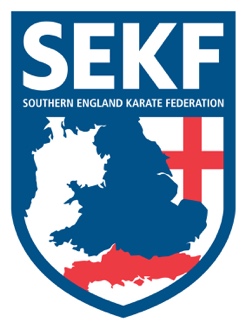 The karate classes at the primary schools will close for the summer break week ending Friday 16th July…. All schools will resume week commencing Monday 13th September.Lymington Club	-        Monday 19th / 26th July           -           Normal times                                             Monday 2nd / 9th Aug               -           5.00pm – 6.00pm                                             Rest of August                           -           NO CLUB                                             Monday 6th September             -           Normal timesRingwood H&L         -       Tuesday 20th / 27th July            -           5.00pm – 6.00pm                                             Tuesday 3rd / 10th August         -           5.00pm – 6.00pm                                             Rest of August                           -           NO CLUB                                                           Tuesday 7th September             -            Normal timesTalbot View    	-         Tuesday 20th / 27th July          -          6.00pm – 7.00pm                                              Tuesday 3rd / 10th August       -          6.00pm – 7.00pm                                              Rest of August                         -          NO CLUB                                              Tuesday 7th September          -           Normal timesOnline                         -        Every Wednesday.                  -          6.00pm – 7.00pm New Milton H&L     -         Thursday 22nd / 29th July         -        5.00pm – 6.00pm                                              Thursday 5th / 12thAugust       -        5.00pm – 6.00pm                                              Rest of August                          -        NO CLUB                                              Thursday 9th September         -         Normal timesMemorial Centre      -         Thursday 22nd / 29th July         -       6.00pm – 7.00pm                                              Thursday 5th / 12thAugust       -        6.00pm – 7.00pm                                              Rest of August                          -        NO CLUB                                              Thursday 9th September         -        Normal timesAshdown Leisure     -          Friday 23rd / 30th July            -       6.00pm – 7.00pm                                              Friday 6th / 13th August            -      6.00pm – 7.00pm                                              Rest of August                          -       NO CLUB                                              Friday 11th September             -       Normal timesCLUB ENQUIRIES                -	collinrudkin@gmail.com COLLIN		-	07966 303 585          DANNY		         -	         07813 329 710www.sekf.co.uk 